Publicado en Málaga el 19/06/2017 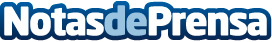 MEDAC, un instituto de Formación Profesional andaluz que crece al 128% en número de empleados desde el 2012La organización ha publicado los datos de su crecimiento anual en función del porcentaje de nuevos empleados contratados y no en función de un indicador económico porque, según afirma Paco Ávila, CEO de la empresa: "los trabajadores son el motor de nuestra empresa". Datos de contacto:Medac, Instituto del Deporte y la Salud952211262Nota de prensa publicada en: https://www.notasdeprensa.es/medac-un-instituto-de-formacion-profesional Categorias: Educación Sociedad Andalucia Recursos humanos Formación profesional http://www.notasdeprensa.es